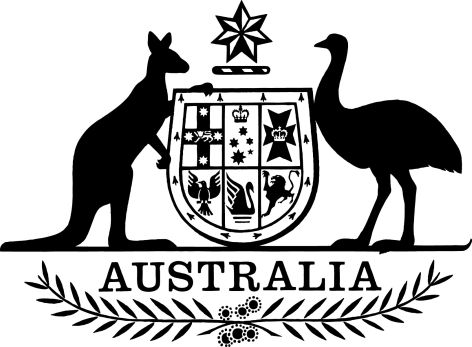 Treasury Laws Amendments (2019 Measures No. #) Regulations 2019I, General the Honourable Sir Peter Cosgrove AK MC (Ret’d), Governor-General of the Commonwealth of Australia, acting with the advice of the Federal Executive Council, make the following regulation.Dated 				2019Peter CosgroveGovernor-GeneralBy His Excellency’s CommandStuart Robert [DRAFT ONLY—NOT FOR SIGNATURE]Assistant TreasurerContents1  	Name	12  	Commencement	13  	Authority	14  	Schedules	1Schedule 1—Amendments	2Income Tax Assessment Regulations 1997	21  Name		This instrument is the Treasury Laws Amendments (2019 Measures No. #) Regulations 2019.2  Commencement	(1)	Each provision of this instrument specified in column 1 of the table commences, or is taken to have commenced, in accordance with column 2 of the table. Any other statement in column 2 has effect according to its terms.Note:	This table relates only to the provisions of this instrument as originally made. It will not be amended to deal with any later amendments of this instrument.	(2)	Any information in column 3 of the table is not part of this instrument. Information may be inserted in this column, or information in it may be edited, in any published version of this instrument.3  Authority		This instrument is made under the Income Tax Assessment Act 1997.4  Schedules		Each instrument that is specified in a Schedule to this instrument is amended or repealed as set out in the applicable items in the Schedule concerned, and any other item in a Schedule to this instrument has effect according to its terms.Schedule 1—AmendmentsIncome Tax Assessment Regulations 19971  Subregulation 974-135F(4)Repeal the subregulation, substitute:	(4)	In this regulation, a condition applying to the obligation is a non-viability condition if the condition has the effect that if a non-viability trigger event occurs the note must be:	(a)	written off; or	(b)	converted into ordinary shares of the issuer of the note or a parent entity of the issuer; or	(c)	converted into a mutual equity interest of the issuer of the note or a parent entity of the issuer.2  After Subregulation 974-135(5)Insert:	(6)	In this regulation, a mutual equity interest, has the same meaning as in Attachment K of the Prudential Standard APS 111 Capital Adequacy: Measurement of Capital.EXPOSURE DRAFTCommencement informationCommencement informationCommencement informationColumn 1Column 2Column 3ProvisionsCommencementDate/Details1.  The whole of this instrumentThe day after this instrument is registered.